`System of Internal Control(incorporating internal financial and accounting procedures)1.	Appointment of Officers and Administrative Arrangements1.1	The Clerk to the Council is also appointed as the Proper Officer for the several purposes as defined in the Local Government Act 1972 and is also appointed as the Council’s Responsible Financial Officer (RFO).1.2	Such other Officers and contracted support staff appointed to assist with the administration of the Council will report to and work under the direction and authority of the Clerk.  2.	Governance Arrangements2.1	The Council is the sovereign body for dealing with the consideration and approval of all financial matters.  Subject to that, the Council will make and keep under review Financial Regulations and may include within its Standing Orders particular provisions relating to contracts.  The Council’s System of Internal Control is ancillary to and underpins Financial Regulations and Standing Orders.2.2	The Council is required to appoint an independent Internal Auditor.  An annual work programme for the Internal Auditor will be agreed by the Budget Committee, and the Internal Auditor will provide a certificate to be submitted with the Statement of Accounts and Annual Return as part of the annual external Audit of Accounts.  3.	Financial and Accounting Procedures	The following principles shall be observed in connection with accounting duties:(a)	The duty of providing information, calculating, checking and recording sums due to, or from, the Council should be separated as completely as possible from the duty of collecting or dispersing them.(b)	Officers charged with the duty of examining and checking the accounts of cash transactions should not be engaged in any of those transactions.Due to the limited number of administration staff it is not always possible to adhere to the above principles but the internal auditor will focus on this as part of annual work programme.3.2	Cheque Signatories3.2.1	Financial Regulations require that any two Members’ signatures are required on cheques issued on the Parish Council’s accounts.  Members will be asked to provide specimen signatures on a formal list to be held as a Parish Council record and also if required by the Parish Council’s bankers.3.3	Invoicing3.3.1	Invoicing for Parish Council services relates only to the hire of Plantation Hall and the adjoining King George V Playing Field.  These generally fall into two categories – casual and block hirers.3.3.2	Block hirers are sent booking forms annually on the basis of anticipated and continued use.  3.3.3	Casual hirers will normally have been required to pay the total hire fee (plus any deposit) prior to the hire event.  The deposit is to be banked upon receipt alongside the hire charge.  Unless notified otherwise by the Clerk, the Financial Administrator will prepare deposit refunds for signature at the next available Parish Council meeting.  The Clerk will consult Council in deciding, should the circumstances so require, whether a deposit should be withheld, either in whole or in part.  Where refund of a deposit is withheld, the facts shall be reported to the next available meeting of the Parish Council.3.3.4	Invoices shall be rendered on the basis of the scale of fees and charges effective at the time.  The Parish Council will review these annually before the start of the next financial year.  The Clerk shall undertake the periodic checking of the accuracy of invoices prepared by the Financial and Administration Officer.  3.3.5	All invoices shall bear reference to payment terms of 30 days.3.4	Cash and Cheque Handling/Security3.4.1	No persons other than the Clerk or the Financial and Administration Officer and the Community Engagement Officer are authorised to receive cash from hirers.  Upon the receipt of cash in person, a receipt will be issued.  3.5	Salaries and other Staff Payments3.5.1	Salaries and other staff payments shall be made by no later than the last day of each month (by either cheque or BACS).  Payments shall be paid on the basis of information agreed and reviewed from time to time by the Parish Council.  This information will confirm the actual amounts of the salaries and wages to be paid rather than left to interpretation or related to percentage increases. Supplementary payments for additional duties beyond the core duties of caretaking/cleaning staff shall be made on the basis of weekly schedules prepared and endorsed by the Clerk.  Any timesheets requested of staff shall be countersigned by the Clerk.3.5.2	The monthly HMRC summary sheet stating employee name and salary will be checked and signed by the RFO.  A cumulative summary at end of month 12 will be signed by the RFO and Chairman or Vice-Chairman.3.6	Budgetary Control3.6.1	The Clerk (RFO) will ensure that all accounts certified for payment are endorsed with the correct expenditure code, and that this information appears on both the agenda for (payments schedule) and Minutes of meetings where payment of accounts are approved.3.6.2 	The Clerk/RFO will provide a statement of accounts (Income and Expenditure) to date for circulation at each Parish Council meeting.  Further updated statements may from time to time be requested for consideration at a Budget Committee meeting monitoring budgetary control and preparing estimates.  The statement of accounts will be accompanied by commitment sheets for each budget head showing the true amount available (or overspent as the case may be).3.6.3	At or around the end of a financial year, it must be made clear to the Parish Council in which financial year an account payable falls.  This will be made clear on the agenda (payments schedule), endorsed on the account itself, and confirmed in the relevant Minute.3.7	Procurement3.7.1	Financial Regulations provide a framework and set procedures for dealing with contracts of certain values.  Working beneath that framework, provision needs to be made for the day to day operational work of the Parish Council to be administered, and to that end the Clerk is entitled to use petty cash for small purchases.  The Clerk is authorised to issue orders for essential office and cleaning/caretaking supplies to support the Parish Council’s administration and the operation of the Plantation Hall facility.3.7.2	Financial Regulations require that for contracts of a value exceeding £25,000, tenders from at least three firms must be invited.  For expenditures of £25,000 or less, and unless the Council directs other wise, three quotations are required.  Subject to those considerations, the Parish Council agrees that for any work, goods or services up to a value of £1,000, the Clerk in consultation with the Chairman of the Council, shall have executive power.  Even though competitive tendering would not be required, the obtaining of alternative quotations may remain desirable.  It some cases however, alternative prices or estimates may be pursued and compared before an official order is placed.3.7.3	The Clerk may incur expenditure on behalf of the Council which is necessary for the purposes of any repair, replacement or other work of an urgent nature, whether or not budgetary provision exists for such expenditure, up to a limit of £1,000.  The Clerk shall report the action to the Council at the next available meeting.4.0	Reviewing the effectiveness of the System of Internal Control4.1	The Council is responsible for conducting, at least annually, a review of the effectiveness of the system of internal control.  The findings of the annual review shall be reported to and considered by the Council.5.0 	StatusRevised January 2014.  Present to Council for adoption on 20thFebruary 2014. Adopted on 20th March 2014.  Reviewed May 2016.  Reviewed and agreed 18 May 2017. Reviewed May 2019 Approved September 2019.Reviewed March 2022Reviewed May 2023 ClerkAdopted 15th May 2023APPENDIX	1Core Duties – Contractor (Financial Services)WeeklyBank all income receipts and enter in cash bookEnter payment transaction in cash book allowing for VAT where applicableCheck all hire bookings have been paid or invoiced – liaise with ClerkMonitor bank account balances on current and deposit account effecting transfers between accounts where necessaryMonthlyRaise cheques for Hall Hire refundable depositsComplete monthly payroll:	Raise BACS payments and enter in cash bookComplete payslips and submit all relevant HMRC documentation relating to payrollComplete monthly pension contribution return and forward to Essex County Council and e.mail any starter/hour change/leaver informationComplete monthly statement of accounts for Parish Council meetingUpdate all transactions on commitment records and copy to Clerk/RFOReconcile cash book to bank statements and copy evidence to Clerk/RFO for independent checkingQuarterlyInvoice all block hirers for use of Plantation HallReconcile petty cash accountsComplete VAT return and send to HMRCBrief Internal Auditor as requiredAnnuallyAttend meetings/brief Clerk/RFO as requiredComplete all year end accounts:	Income and expenditure	Balance sheet	List of debtors and creditors	List of section 137 payments	Any additional information required for Annual ReturnComplete year end PAYE:	Issue P60s to all staffComplete Pension Contribution Return and send to Essex County CouncilAttend meetings as required by Internal and External AuditorCore duties of the Clerk in relation to Financial ServicesProduction and distribution of hiring contracts (booking forms) to block and casual hirersInform Contractor of any changes in the requirements of hirers of Plantation Hall and King George V Playing Field, including cancellationsReceipt of all fees and deposits relating to the hire of Plantation Hall and King George V Playing FieldIssuing receipts for cash, and passing all cash/cheques received to the Contractor for banking at least once a weekOrdering of cleaning and other essential supplies and equipment required for the day to day running and maintenance of the Plantation Hall premisesProduction and display of weekly caretaking schedule – advise Contractor monthly of core duties/additional hours for payroll purposesAppendix 2Heybridge Parish Council - Reserve PolicyBackground1.1 The finance reserves allow a Parish Council to continue to operate normally if for any reason the precept was not available.  The reserve should be the target rather than mandatory.1.2 In keeping with Financial Regulations, it is necessary to set a realistic goal for finance reserves.  1.3 When the precept was £95,000 for a period of years, it was a struggle to keep reserves down.However, this is no longer an issue now that the precept has been increased.Reserve Target2.1 It is considered that reserves should be equal to 6 months precept (50%.)The reserves shall never fall below 3 months precept (25%.)Flexibility3.1 The reserve may be less than 50% if full Council approve such reduction in order to achieve a specific aim.3.2 Should the Council allow for the reserves to be less than 50%, then the reserve shall be restored within two full years after the current financial year.  StatusThis policy is to be appended to the System of Internal Controls and will be subject to periodic review.To be considered for adoption at the full Council meeting to be held on the 15th December 2014. Adopted.2023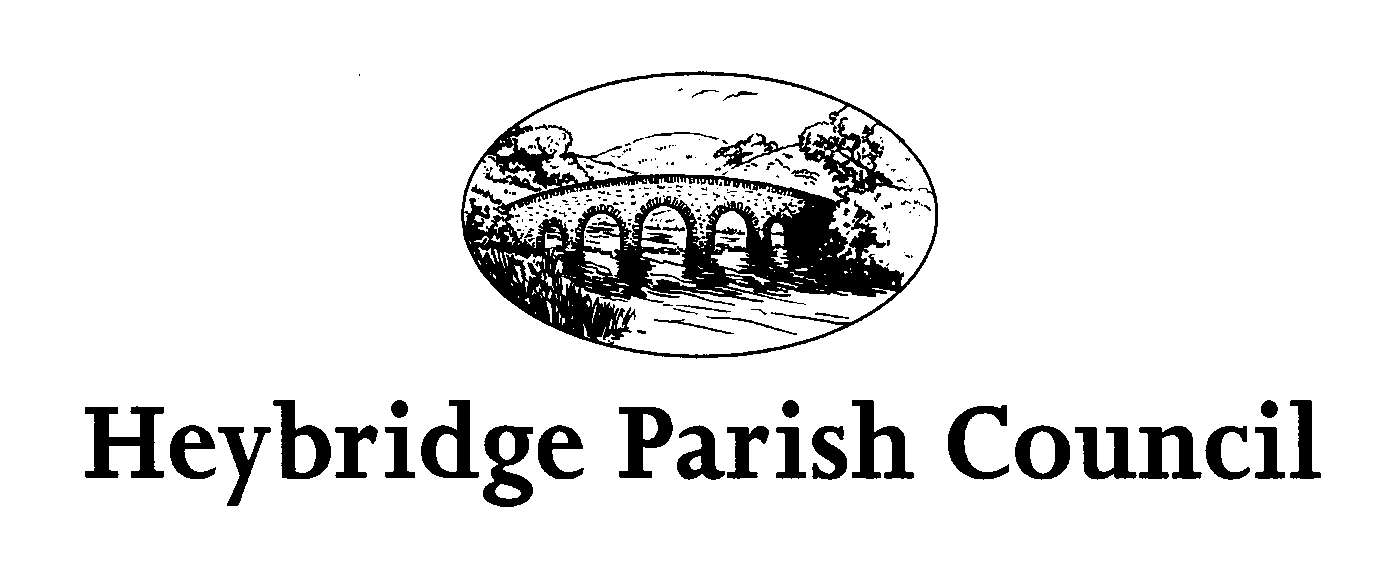 